Vision+Opportunity+Support=SuccessLearn more, meet the team, get tips and ideas, see upcoming events:  www.vossteam.comHave you joined our facebook group?  www.facebook.com/groups/VossAvonTeamPlease join us for our daily chats: Monday, Wednesday (SPANISH ONLY), Friday at 12 noon ESTTuesday, Thursday 8 pm ESTJoin us by phone: 646-558-8656 or 408-638-0986Or via Internet: www.zoom.comCampaign 02Sales & Leadership RecognitionSales Recognition50% Club (Sales over $1575)CONGRATULATIONS to these people who earned 50% this campaign!!45% Club (Sales over $925)The following people sold at the 45% earnings level - Congratulations!!40% Club (Sales over $440)These people sold enough to earn 40% this campaign!!DIRECT DELIVERY RECOGNITIONCongratulations to the following people who are taking advantage of our Direct Delivery earning opportunity.We recognize those with e-store sales of over $100!!Leadership RecognitionAvon paid our team leaders bonuses of between $2.80 and over $1000 in this campaign!The total earnings were $5319.84 and the average earnings were $183.44. Congratulations to our teams with over $2,000 in total unit sales!Congratulations to these Title AdvancementsVOSS Pin   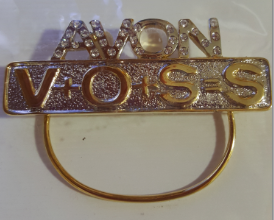 Once you achieve the title of Gold Ambassador you will receive this pin!None this campaignWelcome to our Newest PromotersThese people have shared the love of selling Avon with a friendand their referral has placed their first order!This is how you start to earn extra money and/or product bundles from Avon!!Call your upline and get your team started today!!  A publication for the members of the VOSS Team, AVON Independent Sales RepresentativesTotal Unit Sales:  $105,919Total Unit Members: 1,753Total Unit Orders: 884Total Unit New Appointments: 48NameStateAward SalesGAYLE ELMERKABAOUISC$1,622 NameStateAward SalesSHARON CATLINNY$950 NameStateAward SalesTERESA M HERNANDEZOH$898 JUANA CONTRERASNC$774 CHARLES F WINLEY SNC$715 GAYLE R MOFFITTNC$712 MADAI CAMPOSNC$661 SANDY L KEARNSNC$649 MISTY HAMILTONTX$626 BETTY CLARKNC$616 CYNTHIA CESSNUNOR$604 STACEY N ENNISNC$556 TENISHA WILLIAMSONSC$551 VICKY MCDONALDSC$544 KENT PATTONNC$538 EDNA M WELLSNC$504 JUANA MELENDEZNC$485 ANGIE BROWNKY$483 VICKI SOMERVILLENC$477 LESLIE WATSONNC$475 LISA GREENEFL$472 ELENA SALMERNMD$463 CAROLINA RAMIREZNC$458 BERNIE BELTRANFL$453 KATHY DOOLITTLEKS$447 NameState# of OrdersDD SalesKARA TORRESTX7$362 RENEE SETTERSTX5$197 MARJORIE JONESOH6$196 ADIANEZ GASCONFL1$168 GAYE MORGANCA1$168 LATASHA TRAVISOK1$142 CAELIN BEETSTN2$125 DIANA ROBLESOH2$125 CARYN R BAKERNC5$116 CHARLOTTE GERBERNY2$106 NORMA G CARPENTERNC2$103 ELIASIB GONZALEZPA2$102 NameAch. TitleUnit New Appts.Unit SalesCARLA R LYTLEExec2$29,105 LESLIE WATSONGld Ldr11$17,465 MADAI CAMPOSGld Ldr5$12,314 MICHELLE JONESGld Ldr1$11,193 EDNA M WELLSGld Ldr6$11,102 FREDDIE H WATSONLeader2$8,495 JAMESETTA C ROYALLeader1$6,192 ANGELA M EDWARDSLeader8$5,240 OCTAVIA N EDWARDSGld Amb1$4,713 RENA PAGEGld Amb1$3,264 CHARLES F WINLEY SGld Amb0$2,634 TAMMY MOSTELLERGld Amb7$2,411 PAMELA A WHITEGld Amb0$2,385 CAELIN BEETSGld Amb1$2,314 JOHN WALTONGld Amb3$2,156 RENEE SETTERSGld Amb1$2,040 KHAULIA HUGHESGld Amb0$2,032 NamePrev. TitleCurr. Ldsp. TitleNIKKI ZACHARYPromoterStarUplineNameVOSS INCJOYA JEFFERYLESLIE WATSONALICIA MINSHALL